Vietnam War Map ActivityReview maps from your text and an atlas. Then, on the accompanying outline map, label the following bodies of water, countries, and cities. Draw a line to mark the DMZ, the Demilitarized Zone that separated North and South Vietnam and draw in the Ho Chi Minh Trail._________Bodies of Water_________________Countries________________Cities__________Gulf of TonkinSouth China SeaMekong RiverRed RiverGulf of ThailandSouth VietnamNorth VietnamCambodiaThailandLaosChinaHanoiHueSaigonCan ThoAfter completing the map, use it to answer the following questions.Which natural feature forms much of the border between Laos and Thailand? __________________________ ______________________________________________________________________________________________________________Why might the United States have been concerned early in the war about China’s attitude toward US involvement on the side of South Vietnam? ________________________________________________________________ ______________________________________________________________________________________________________________ ______________________________________________________________________________________________________________What city is located in the delta of the Red River? ________________________________________________________  in the Mekong Delta area? __________________________________________________________________________________About how long was the DMZ that separated North from South Vietnam? _______________________________What might have been the effect on the Vietnam War if the border of Laos had been closed and North Vietnam had not been able to operate in the country? ______________________________________________________ _______________________________________________________________________________________________________________The Tet Offensive ranged from Hue to Can Tho. Thus, over approximately how many miles did the North Vietnamese attacks stretch? _________________________________________________________________________Part of the reason that the US got involved in Vietnam was the Domino Theory –  _______________________ ______________________________________________________________________________________________________________. What countries was the US afraid of losing to Communism? ______________________________________________ _______________________________________________________________________________________________________________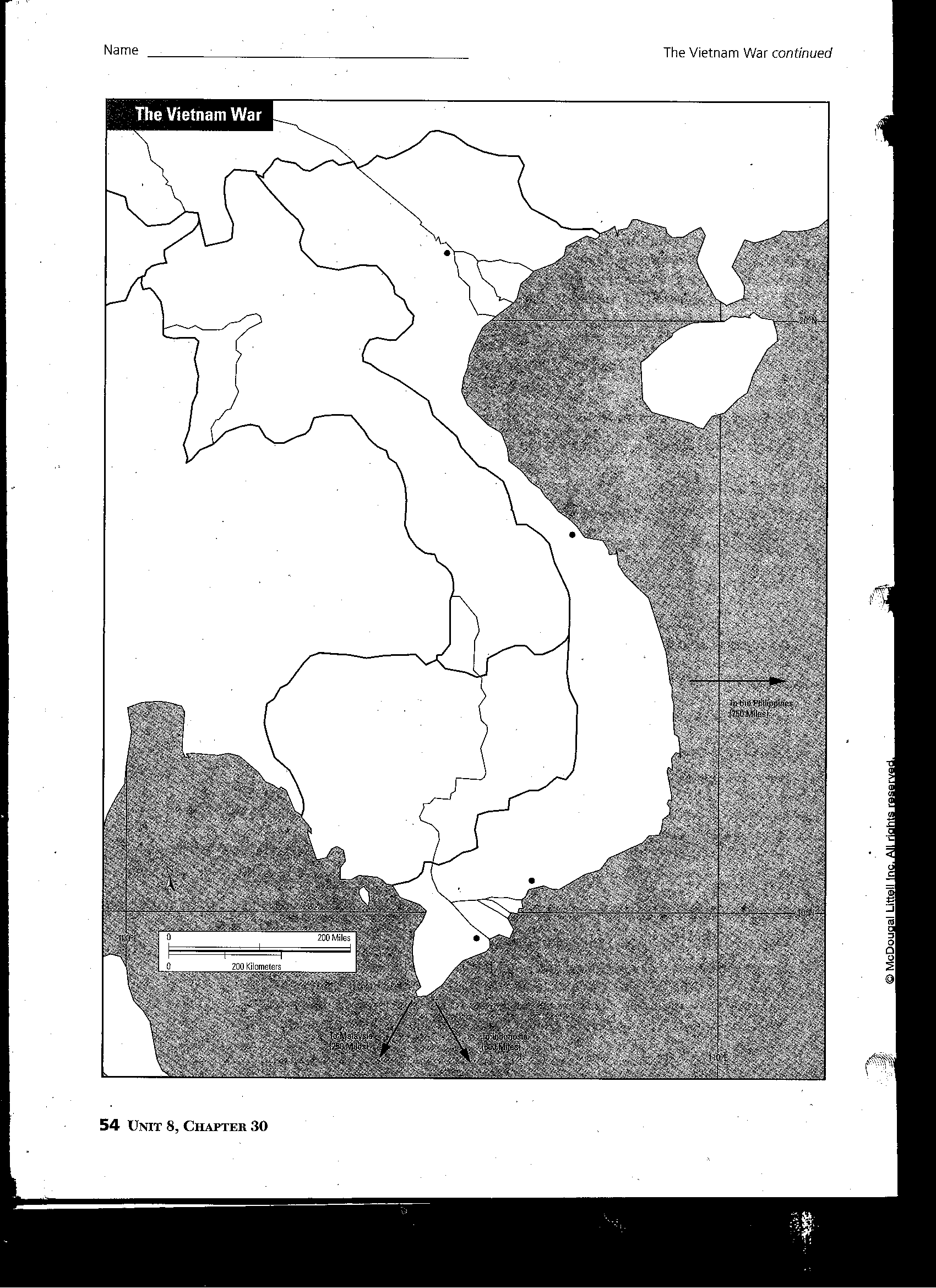 